La théorie (forme élémentaire) est sur le site : voir Einheit 10Quelques sites  pour compléter :*** très bon site au niveau du contenu et/ ou de la présentation** bon site mais peut-être ennuyeux ou pas tout à fait adapté

*   bof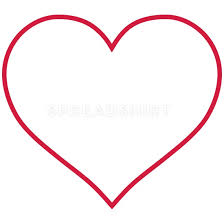               Pour le fun !!https://www.allemandfacile.com/exercices/exercice-allemand-2/exercice-allemand-11372.php   ***la théorie en rappel (incomplet pour le futur : 2xwerden) et un exercice bien fait avec plusieurs variantes dans le corrigé parfois.Au fond de la page une multitude de liens avec d’autres exercices semblables !Plus d’excuse possible !!!Des vidéos : 
https://www.youtube.com/watch?v=xMZK-oqvfiw  ***Très bonne prononciation, lent et illustré, à la fin des exercices. Il y a encore des exercices super !
Si vous n’arrivez toujours pas, alors : **

https://www.youtube.com/watch?v=kkTZQ_USUCMLe passif pour les enfants ! Avantage, après une première partie rasante, d’intéressants exemples où vous allez apprendre beaucoup de vocabulaire.Bonne prononciation, ce qui n’est pas toujours le cas dans ces films.Drôle : https://www.youtube.com/watch?v=_n85VYG88-8  * (mais 5* pour le rire)Pour rire ! mais oubliez la prononciation !!!Un stressé vous explique la leçon en un rien de temps !